Муниципальное бюджетное дошкольное образовательное учреждение детский сад «Клеверок» Смоленской области Смоленского района( на новый лад)                                                           Автор: воспитатель                                                                    Ананич Наталья Олеговна2020Жили-были дедушка и бабушка. Посадили они репку в огороде. Ждут-пождут, когда росток появится, но репка не хочет расти. Стали горевать старики. А тут к ним внучка Маша на каникулы приехала. Маша – девочка смышленая, умненькая: в Гугол  зашла и все советы садоводов нашла. Но ничего из прочитанного Маше не понравилось, и решила внучка вырастить для дедушки с бабушкой репку не простую, а необычную. Стала Маша репку подкармливать то конфетами, то пряниками, то молочка подольет, то ананасового сока вместе с вишневым. Тут и стала репка расти быстро и выросла…Только дедушке и бабушке совсем не понятно: что выросло? Смотрят они на репку и диву даются: вместо репки на грядке как будто пряник большой и румяный, вместо листьев сверху репки вишневое деревце с ягодками, а у самого корешка ананасики расположились. Очень захотелось всем необычной репки попробовать хоть кусочек. Дедушка только отрезал маленький пластик, как из репки засочилось белое, сладкое молочко. Вот  радости-то было дедушке, бабушке и Маше! Конечно, ведь из одной репки выросли сразу и ягоды, и фрукты, и даже молоко появилось. Старики наелись досыта, запасы заготовили. Ай да Машенька!Тут и сказочке конец, а кто поверил в эту сказку, тот и молодец!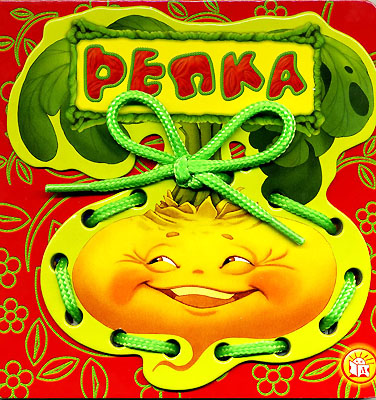 